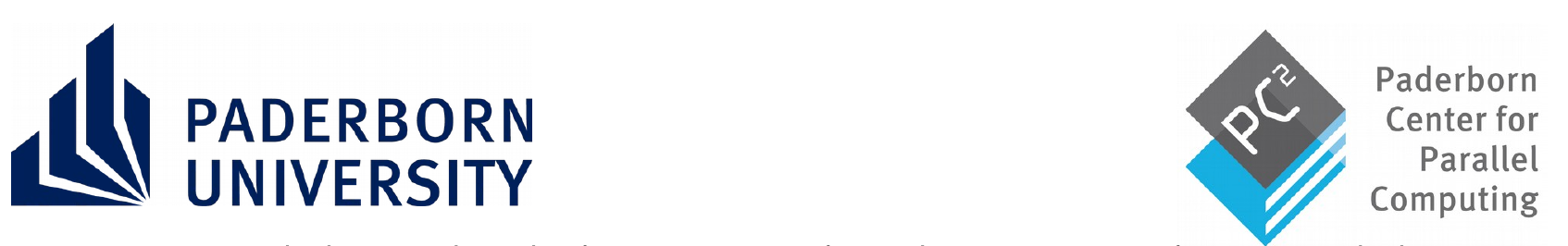 Final Report ‘Title of your Project’Your Name, Your Project AcronymDate <dd-mm-yyyy>Note: Fill-out hints are given in italic. Please remove in the final version. If you are unsure or have questions please contact pc2-support@uni-paderborn.de.Min. 2 pages and max. 10 pagesPlease note, that the content of your final report will be used for reporting purposes of PC2 and, in case of a normal or large project, be made available to the NHR Nutzungsausschuss and NHR office.The final report has to be submitted at most 30 days after the end of the project and is a requirement to be granted future projects. In case of an overlap between the 30 day-period and the start of the project duration of a follow-up project, the follow-up project will be granted preliminary till the final report has been submitted.Please send the report to pc2-support@uni-paderborn.de.1 IntroductionShortly describe the main idea of your scientific work here.2 Project AccomplishmentsShortly describe the accomplishments of your projects here including references to your publications.3 Project ChallengesPlease describe how the scientific challenges of the project were tackled and solved here.4 Problems EncounteredPlease describe the technical, scientific or organizational problems encountered during the project duration here.5 Suggestions for Improvements for PC2 ServicesPlease let us know here, which hardware, software or services would have been helpful for your problems or how else PC2 could improve for you as a scientist.6 List of PublicationsList of publications (marked as published, accepted, and submitted). Members of Paderborn University should input their publications in RIS (https://ris.uni-paderborn.de/) and can input an exported list here.7 List of ThesisList of thesis (marked as bachelor, master, PhD, ..)